№ п/пНаименование товара, работ, услугЕд. изм.Кол-воТехнические, функциональные характеристикиТехнические, функциональные характеристики№ п/пНаименование товара, работ, услугЕд. изм.Кол-воПоказатель (наименование комплектующего, технического параметра и т.п.)Описание, значение1.МФ 6.16 Стойки для сушки белья.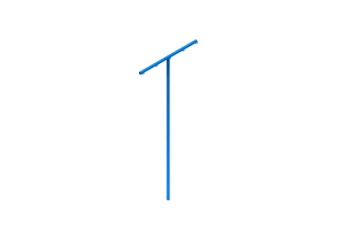 комплект 11.МФ 6.16 Стойки для сушки белья.комплект 1Высота (мм)2000 (± 10 мм)1.МФ 6.16 Стойки для сушки белья.комплект 1Ширина  (мм)1000 (± 10мм)1.МФ 6.16 Стойки для сушки белья.комплект 1Применяемые материалы:Применяемые материалы:1.МФ 6.16 Стойки для сушки белья.комплект 1МеталлокаркасМеталлическая труба диаметром  не менее 42 мм, и толщиной не менее 2,5 мм, покрашенная полимерной порошковой краской. С петлями из стали толщиной не менее 5 мм. Снизу столбы должны оканчиваться монтажным круглым фланцем, выполненным из стали толщиной не менее 3 мм, которые бетонируются в землю на глубину не менее700 мм.1.МФ 6.16 Стойки для сушки белья.комплект 1ОписаниеКомплект из двух Т-образных стоек предназначенных для закрепления бельевой веревки для сушки белья.